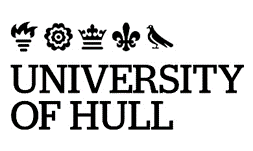 IntroductionThe following University regulations apply to the higher degree of Clinical Psychology Doctorate (ClinPsyD).Candidates for the award of a qualification of the University must satisfy both the University Regulations and the Regulations embodied in the published programme of study.The University Research Degrees Committee is the final arbiter of matters regarding the application and/or interpretation of the Regulations.ADMISSIONS AND REGISTRATIONAdmission to the degreeTo be admitted to undertake the Clinical Psychology Doctorate a student shall have been admitted to the degree of Bachelor of Science in Psychology of Universities of Hull or York with honours normally of 2:1 and shall have satisfied the selection criteria specified by the Selection Committee of the Programme.Recognition of Prior LearningThe University will not accept credits for general transfer, awarded by other Universities, or awarded by this University, in recognition of prior learning (RPL).The University will not consider applications in recognition of prior experiential learning (RPEL).Duration of period of studyThe programme of study shall extend over a period of three years, spent as a full-time student.Where a trainee is permitted to extend their period of study through the grant of an extension for good cause or suspension of study or similar circumstances, such extension is subject to the overriding requirement that the programme of study must be completed within a period of five years.Research Postgraduate Training SchemeOther than as specified in the Programme of Study candidates shall be exempt from the requirements of the Research Postgraduate Training Scheme.Note: Research training is included within the degree programme.SUPERVISION AND PROGRESS MONITORINGSupervisionClinical supervisions are provided by placement supervisors. Research and other academic supervision is provided by staff in the academic unit.Progress MonitoringStudents are appraised at the end of each year in which all aspects of the student’s performance are monitored. In addition, students meet their personal tutors at least once a term to discuss progress.Note: See PhD by thesis for standard regulations.SUSPENSION OF STUDY AND REPEAT PERIODSPermitted duration for completion of the degreeWhere a candidate is permitted to extend their period of study through the grant of a suspension of study or similar circumstances, such an extension is subject to the overriding requirement that the degree be completed in no more than 5 years.Suspension of studyA candidate may suspend their studies by making written application using the approved application form to the Research Degrees Committee for periods not exceeding 12 months, or for an extension of a suspension of study. A suspension of study may be permitted for personal/medical reasons and for other circumstances, for example a candidate wishing to spend a period abroad or in industry, which is not part of the programme of study they are following.A suspension of study may be required for students who need a period of suspension to complete outstanding assessments.Suspension of study on grounds of riskA candidate on any University of Hull module or programme, wheresoever located, who is judged, on substantial evidence, to be unfit to study by reason of posing a risk to themselves or others may be required to suspend those studies even in the absence of the candidate’s consent provided the procedures defined below are followed.Where such evidence is deemed to exist, this shall be reported in writing to the Head of Student Support and Experience, and the candidate shall be required to undertake such ‘risk assessment’ as the Head of Student Support and Experience determines appropriate. Refusal to undertake such assessment shall be deemed justification in itself for the candidate being required to suspend their studies.The Head of Student Support and Experience shall report their findings of the risk assessment, in writing, to the Student Cases Committee (undergraduate and taught postgraduate students) or the Research Degrees Committee (research students), and the relevant Committee shall determine whether, in the light of the assessment, suspension of study shall be required.A candidate who is required to suspend their studies in accordance with this Regulation shall have the right to appeal in accordance with the University’s Code of Practice for Academic Appeals. The said Code of Practice shall be modified to the extent that a member of the University’s Health sub-committee shall be invited to submit such advice or evidence as the parties and/or those involved in determining the appeal deem useful, and attend any hearing on the same basis.The decision to require suspension of study shall be effective once made, and notified to the candidate in writing by recorded delivery to such addresses as recorded on the University Student Information System at the time, and unless and until any appeal is heard and allowed.A candidate who is required to suspend their studies in accordance with this Regulation shall not be regarded as a student of the University during the period of suspension (of study) and shall not be entitled to use University facilities and services or be present on the University campuses.A candidate who is required to suspend their studies in accordance with this regulation shall not be permitted to resume their studies until they have provided evidence to Student Support and Experience agreed by them to be relevant and appropriate that they are fit to resume their studies. Where a candidate has ongoing support needs these should be documented along with an agreement as to who will be responsible for providing this support. This agreement may be made with Student Support and Experience or with external agencies. This evidence should be submitted to the candidate’s Head of Academic Unit and forwarded for the chair of the Student Cases Committee or Research Degrees Committee. The chair shall determine whether the candidate is permitted to resume their studies taking such advice as they deem necessary in making the decision.Any decision to require suspension of study, the outcome of any appeal, and the decision to allow the student to resume their studies shall be communicated to the student in writing by recorded delivery within three working days of the decision being made.Repeating a levelA candidate shall not be permitted to repeat a level of the degree, or enrol for the degree as new other than with the approval of the Research Degrees Committee. Approval shall only be granted where the candidate has demonstrated significant medical or exceptional personal circumstances affecting the period which is sought to be repeated.In determining whether to grant approval regard shall be had to Reg 7.ASSESSMENTAttendance and course requirementsTrainee clinical psychologist students are subject to the terms of contract of their NHS Trust employing authority. Attendance at Study Day Teaching, Clinical Seminars and University Case Conferences is mandatory. Permission for non-attendance must be obtained from a Course Director. On Study Days where there are no formal teaching arrangements, Trainees must inform their clinical supervisor and their clinical school as to their whereabouts in order that they can be contacted in the event of a client needing their help in an emergency. Trainees must consider themselves ‘on call’ on Study Days. 80% of study days each year must be attended before students can obtain their doctorate. One week’s Revision Leave is mandatory immediately prior to the degree examinations.Standards and criteriaThe candidate’s work submitted for assessment shall reflect such Standards and Criteria as are approved by the Research Degrees Criteria from time to time.AssessmentCandidates shall be assessed by means of:A short answer compendium examination in May of the first year,A written examination consisting of two papers in May of the second year,A report of a small scale clinical research study carried out on placement of not more than 3,500 words and one clinical literature review,Two clinical case studies and one psychometric assessment from clinical placements, and A portfolio consisting ofOne paper in publishable format comprising a review of an area of clinical psychology relating to the candidate’s Research Project,One paper based on the candidate’s Research Project in a format ready for submission to one of the major journals of clinical or health psychology.An oral examination,An annual clinical practice assessment,End of placement assessments.ReassessmentA candidate who fails to satisfy the examiners in any written work or examinations may be permitted on one further occasion only to take the written examination or resubmit the written work or part thereof on such terms and conditions as the Research Degrees Committee may determine.A candidate who fails one placement may be permitted to repeat that placement on one further occasion only on such terms and conditions as the Research Degrees Committee may determine. Candidates who fail two placements will be deemed to have failed the programme of study.Students who fail more than three assessments in one year (including placements) will have their programme of study terminated, with no re-sits allowed.ACADEMIC/PROFESSIONAL DISCIPLINEAcademic MisconductAllegations of academic misconduct shall be subject to the Regulations governing Academic Misconduct, and no penalty shall be imposed other than in accordance with the said Regulations.Candidates shall also abide by the principles of good research practice as defined in the Code of Practice on Research Misconduct. Allegations of research misconduct shall be investigated in accordance with the said code.Professional Standards of Conduct (Fitness to Practise)‘Fitness to practise’ is the ability to meet professional standards; it is about character, professional competence and health. ‘Fitness to practise’ indicates that a student is capable of safe and effective practice without supervision or can do their job safely and effectively.For information regarding professional standards of conduct (fitness to practise), please refer to the University Regulations Governing the Investigation and Determination of Concerns about Fitness to Practise.  RESULTS AND TRANSCRIPTSNotifications of Results and TranscriptsAll candidates shall be entitled to an official transcript on completion provided they are not in debt to the University for the payment of tuition fees.Note that modules attempted during a year subsequently repeated are not included on the transcript.Version ControlClassification:RegulationVersion Number:Status:Approved by:Approval Date:Effective from:Next Review Date:Document Author:Document Owner:Department/Contact:Collaborative provision:Not ApplicableRelated documents:Published location:Quality and Standards | University of HullAll printed or downloaded versions of this document are classified as uncontrolled. A controlled version is available from the university website.All printed or downloaded versions of this document are classified as uncontrolled. A controlled version is available from the university website.This document is available in alternative formats frompolicy@hull.ac.uk  This document is available in alternative formats frompolicy@hull.ac.uk  VersionAuthorDate approvedRelevant sections3 06Lisa Tees, Quality Manager, Quality Support ServiceAug 2023, HousekeepingReplace Registry Services with Academic Services. 8.3 – amendment. Makes clear that a suspension of study may be required for students who need a period of suspension to complete outstanding assessments.3 05Lisa Tees, Quality Manager, Quality Support Service17 March 2022, SenateNon regulatory detail removed and included within UoH Academic Framework.Accreditation of Prior Learning replaced with Recognition of Prior Learning to reflect sector.3 04Lisa Tees, Quality Manager, Quality Support ServiceNov 2021, HousekeepingMigrated to new template3 04Lisa Tees, Quality Manager, Quality Support ServiceAug 2021, HousekeepingReplaces Student Wellbeing, Learning and Welfare Support with Student Support and Experience (Reg 10)Reference to University Regulations Governing the Investigation and Determination of Allegations of Professional Unsuitability and Professional Misconduct is replaced with University Regulations governing the Investigation and Determination of Concerns about Fitness to Practise (Reg 17). Replaces Quality Governance with Quality Support Service.3 03Lisa Tees, Quality Manager, Quality GovernanceSept 2019, HousekeepingReplaces School with Academic Unit.Replaces stage with level.Replaces Graduate School with the Doctoral College.Replaces Student Progress Committee with Student Case Committee.3 02Lisa Tees, Quality Manager, Learning, Enhancement and Academic Practice (LEAP)Sept 2016, HousekeepingReplaces Head of Department with Head of School.Replaces Unfair Means with Academic Misconduct.Replaces Intercalation with Suspension of Study.3 01Jane Iddon, Quality Manager, Learning, Enhancement and Academic Practice (LEAP)Aug 2015, HousekeepingReplaces references to Quality Assurance Agency Framework for Higher Education Qualifications with The Frameworks for Higher Education Qualifications of UK Degree-Awarding Bodies (Nov 14).3 00Quality OfficerAug 2011, SenateIs part of a review of the entirety of Regulations governing Research Degree ProvisionIntroduces explanatory notes under many of the Regulations and cross references the Regulations to each other.Draws upon the QAA FHEQ.Acknowledges changes in the University Committee structure, Pass-Fail modules, intercalation, interim awards following withdrawal, operations of the Mitigating Circumstances Committee and Termination of programme procedures (QH:L04).2 01Quality OfficerSept 2017, HousekeepingReplacing reference to Unfair Means code to reference to Regulations (reg. 6).Revising the evidential requirements following intercalation on grounds of risk (reg. 8).Replacing references to Graduate Research Committee with Research Degrees Committee.2 00Quality OfficerJan 2006, SenateNew.  These regulations govern the award of the Clinical Psychology Doctorate.